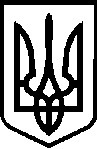 УКРАЇНАВЕРБСЬКА  СІЛЬСЬКА РАДАЧЕЧЕЛЬНИЦЬКОГО РАЙОНУ  ВІННИЦЬКОЇ ОБЛАСТІ вул. Соборна,142, с. Вербка Чечельницького району, Вінницької обл. , 24821, тел.2-45-42, 2-45-45   Про врахування у складі сільського бюджету « Субвенції з державного бюджету місцевим бюджетам на здійснення заходів щодо соціально-економічного розвитку окремих територій на 2017 рік»           1. Керуючись Бюджетним кодексом України, Законом України  « Про місцеве самоврядування в Україні», згідно рішення сільської ради від 16.12.2016 р. № 102 « Про сільський бюджет на 2017 рік», враховуючи  розпорядження Кабінету Міністрів України від 12.07.2017 р. № 463-р  « Про  здійснення заходів  щодо соціально-економічного розвитку  села»,  внести зміни до дохідної та видаткової частини спеціального  фонду бюджету розвитку  Вербського сільського бюджету за рахунок субвенції  за ККД 41034500 « Субвенції з державного бюджету місцевим бюджетам на здійснення заходів щодо соціально-економічного розвитку окремих територій»  в сумі 100,00 тис. грн. на вересень  місяць 2017 року.1. Провести розподіл обсягу міжбюджетного трансферту з державного бюджету, а саме:1.1  Врахувати у складі  доходів спеціального фонду  сільського бюджету  субвенцію з державного бюджету на 2017 рік по ККД 41034500 « Субвенції з державного бюджету місцевим бюджетам на здійснення заходів щодо соціально-економічного розвитку окремих територій»  в сумі 100,00 тис. грн. 1.2   Врахувати у складі  видатків  спеціального фонду сільського бюджету на вересень місяць 2017 року  суму 100,00 тис. грн. для придбання та встановлення  дитячого ігрового майданчика  за КПКВК  0116410 « Реалізація інвестиційних проектів»  по КЕКВ 3122 « Капітальне будівництво ( придбання) інших об’єктів».           2. Дане розпорядження винести на розгляд та затвердження сесії сільської ради.Сільський голова                                                                                    С.А.БлиндурР О З П О Р Я Д Ж Е Н Явід „ 21 ” серпня  2017 р.                                                                                            №  25